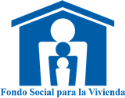 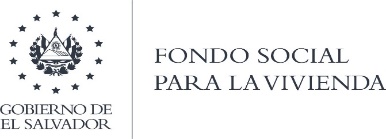 ACTA No. CV-18/2020.  En la Sala de Sesiones del Consejo de Vigilancia del Fondo Social para la Vivienda; San Salvador, a las ocho horas del día martes 10 de noviembre del año 2020. Se realizó la reunión de los señores Miembros del Consejo de Vigilancia:  la Licenciada ANNA MARIA COPIEN, nombrada por el Ministerio de Obras Públicas y Transporte, Presidente según el artículo treinta  y nueve de la Ley y Reglamento Básico del FSV  y Doctora  LUZ ESTRELLA RODRIGUEZ LOPEZ, Secretaria; nombrada por el Ministerio de Trabajo y Previsión Social; en representación del SECTOR PUBLICO; Ingeniero ENRIQUE OÑATE MUYSHONDT en representación del SECTOR  PATRONAL; la señora LYZ MILIZEN C. S. CERNA DE GALLEGOS, en representación del SECTOR LABORAL; comprobada la asistencia del Consejo la Licenciada Anna María Copien, Presidenta; declara  abierta  la sesión y somete a consideración de los demás Miembros la agenda siguiente: I.  Aprobación de Agenda.  II. Lectura y Aprobación del acta anterior No. CV-17/2020. III.  Análisis Acta de Sesión de Asamblea de Gobernadores Nº AG-167 del 18 de febrero del año 2020.  IV.  Análisis Acta de Sesión de Junta Directiva Nº JD-122/2020 del 30 de julio del año 2020.  V.  Análisis Acta de Sesión de Junta Directiva Nº JD-123/2020 del 31 de julio del año 2020.  VI.  Análisis Acta de Sesión de Junta Directiva Nº JD-124/2020 del 12 de agosto del año 2020.  VII. Análisis Acta de Sesión de Junta Directiva Nº JD-125/2020 del 13 de agosto del año 2020. VIII. Análisis Acta de Sesión de Junta Directiva Nº JD-126/2020 del 14 de agosto del año 2020. IX. Análisis Acta de Sesión de Junta Directiva Nº JD-127/2020 del 17 de agosto del año 2020. X. Análisis Acta de Sesión de Junta Directiva Nº JD-128/2020 del 18 de agosto del año 2020.  XI. Análisis Acta de Sesión de Junta Directiva Nº JD-129/2020 del 19 de agosto del año 2020. XII. Acuerdos de Resolución sobre Información Reservada de esta Sesión. XIII.  Varios. DESARROLLO: I. APROBACIÓN DE AGENDA.  La agenda fue aprobada tal como aparece redactada.  II. LECTURA Y APROBACIÓN DEL ACTA ANTERIOR.  Se dio lectura al Acta CV-17/2020, de fecha 3 de noviembre del año 2020, la cual fue aprobada. III. ANALISIS ACTA DE SESIÓN DE ASAMBLEA DE GOBERNADORES Nº AG-167 DEL 18 DE FEBRERO DEL AÑO 2020. Se recibió el acta en mención con sus respectivos anexos, y consta de la agenda siguiente: 1.  Bienvenida a Nuevos Gobernadores; 2. Comprobación de Quorum; 3. Aprobación de Agenda; 4. Aprobación de Acta Anterior; 5.  Informe de Cartera Hipotecaria y Propuesta de medidas para Contención de la Mora; 6.  Informe de Ejecutoria Proyecto Piloto  Vivienda de Altura del 12 de noviembre de 2018 al 31 de diciembre de 2019;  7.  Liquidación de Presupuesto de Ingresos y Egresos 2019; 8.  Informe sobre Inhabilitación de Gobernador;  9. Carta de Cliente a la Asamblea de Gobernadores; 10. Acuerdo de Resolución sobre Información reservada de esta sesión. Después de haber leído y analizado el contenido del acta este Consejo se da por recibido e informado y con relación a los puntos siguientes: Punto 5.  Informe de Cartera Hipotecaria y Propuesta de medidas para Contención de la Mora, el Consejo se da por enterado de las medidas propuestas y ve conveniente las observaciones indicadas por la Asamblea de Gobernadores. Punto 6.  Informe de Ejecutoria Proyecto Piloto Vivienda de Altura del 12 de noviembre de 2018 al 31 de diciembre de 2019, el Consejo se da por enterado del informe.  Punto 7.  Liquidación de Presupuesto de Ingresos y Egresos 2019, el Consejo se da por enterado.  Punto 8.  Informe sobre Inhabilitación de Gobernador, el Consejo conoce del informe y se da por enterado.  Punto 9. Carta de Cliente a la Asamblea de Gobernadores, el Consejo se da por enterados. IV. ANALISIS ACTA DE SESIÓN DE JUNTA DIRECTIVA Nº JD-122/2020 DEL 30 DE JULIO DEL AÑO 2020.  Se recibió el acta en mención con sus respectivos anexos, y consta de la agenda siguiente: I. Aprobación de Agenda; II.  Aprobación de Acta anterior; III.  Resolución de Créditos de Vivienda; IV. Cambio de fecha de Escrutinio para Elección de dos Miembros del Sector Laboral ante la Asamblea de Gobernadores y un Miembro del Consejo de Vigilancia; V. Solicitud de Reprogramación de Actividades del Plan de Trabajo para la mejora Integral de la Recuperación de Mora; VI. Seguimiento a la Política Crediticia a junio de 2020; VII. Informe sobre Cobertura de Cartera Hipotecaria vencida mayo y junio de 2020; VIII. Monitor de Operaciones al mes de junio de 2020; IX.  Informe de Seguimiento al PAI al mes de junio de 2020; X. Bases de Licitación Pública No. FSV-08/2020 “Suministro de Vehículos Automotores para el FSV”; XI. Acuerdo de resolución sobre información reservada de esta sesión. Después de haber leído y analizado el contenido del acta este Consejo se da por recibido e informado y con relación a los puntos siguientes: Punto IV. Cambio de fecha de Escrutinio para Elección de dos Miembros del Sector Laboral ante la Asamblea de Gobernadores y un Miembro del Consejo de Vigilancia, el Consejo se da por enterado.  Punto V. Solicitud de Reprogramación de Actividades del Plan de Trabajo para la mejora Integral de la Recuperación de Mora, el Consejo se da por enterado.  Punto VI. Seguimiento a la Política Crediticia a junio de 2020, el Consejo conoce el punto y se da por enterado.  Punto VII. Informe sobre Cobertura de Cartera Hipotecaria vencida mayo y junio de 2020, el Consejo se da por enterado.  Punto VIII. Monitor de Operaciones al mes de junio de 2020, el Consejo da por recibido y enterado del informe.  Punto IX.  Informe de Seguimiento al PAI al mes de junio de 2020, el Consejo se da por enterado.  X.  Bases de Licitación Pública No. FSV-08/2020 “Suministro de Vehículos Automotores para el FSV”, el Consejo conoce del punto y se por enterado. V. ANALISIS ACTA DE SESIÓN DE JUNTA DIRECTIVA Nº JD-123/2020 DEL 31 DE JULIO DEL AÑO 2020.  Se recibió el acta en mención con sus respectivos anexos, y consta de la agenda siguiente: I. Aprobación de Agenda; II.  Aprobación y Ratificación de Acta anterior; III.  Resolución de Créditos.  Después de haber leído y analizado el contenido del acta este Consejo se da por recibido e informado no teniendo ninguna observación que hacer al respecto al contenido del acta antes relacionada. VI. ANALISIS ACTA DE SESIÓN DE JUNTA DIRECTIVA Nº JD-124/2020 DEL 12 DE AGOSTO DEL AÑO 2020.  Se recibió el acta en mención con sus respectivos anexos, y consta de la agenda siguiente: I. Aprobación de Agenda; II.  Aprobación y Ratificación de Acta anterior; III.  Resolución de Créditos.  Después de haber leído y analizado el contenido del acta este Consejo se da por recibido e informado no teniendo ninguna observación que hacer al respecto al contenido del acta antes relacionada. VII. ANALISIS ACTA DE SESIÓN DE JUNTA DIRECTIVA Nº JD-125/2020 DEL 13 DE AGOSTO DEL AÑO 2020.  Se recibió el acta en mención con sus respectivos anexos, y consta de la agenda siguiente: I. Aprobación de Agenda; II.  Aprobación de Acta anterior; III.  Autorización para utilizar la cuenta Inversiones en préstamos no recuperables – intereses diferidos cartera COVID-19 y reservas voluntarias; IV. Modificación al Sistema de Evaluación del Desempeño segundo cuatrimestre mayo-agosto; V. Informe sobre Libre Gestión No. FSV-066/2020 “Servicios de Telefonía celular para el FSV”; VI. Solicitud de Grupo Zair, S.A. de C.V. de Factibilidad del Proyecto Urbanización Altos de la Pacífica; VII.  Acuerdo de resolución sobre información Reservada de esta sesión. Después de haber leído y analizado el contenido del acta este Consejo se da por recibido e informado y con relación a los puntos siguientes: Punto III.  Autorización para utilizar la cuenta Inversiones en préstamos no recuperables – intereses diferidos cartera COVID-19 y reservas voluntarias, el Consejo se da por enterado y está satisfecho por las medidas tomadas.  Punto IV. Modificación al Sistema de Evaluación del Desempeño segundo cuatrimestre mayo-agosto, el Consejo conoce de las consideraciones hechas a la política de evaluación de desempeño acordes a la coyuntura y lo ve con satisfacción.  Punto V. Informe sobre Libre Gestión No. FSV-066/2020 “Servicios de Telefonía celular para el FSV”, el Consejo se da por enterado.  Punto VI. Solicitud de Grupo Zair, S.A. de C.V. de Factibilidad del Proyecto Urbanización Altos de la Pacífica, el Consejo se da por enterado. VIII. ANALISIS ACTA DE SESIÓN DE JUNTA DIRECTIVA Nº JD-126/2020 DEL 14 DE AGOSTO DEL AÑO 2020.  Se recibió el acta en mención con sus respectivos anexos, y consta de la agenda siguiente: I. Aprobación de Agenda; II.  Aprobación y Ratificación de Acta anterior; III.  Resolución de Créditos.  Después de haber leído y analizado el contenido del acta este Consejo se da por recibido e informado no teniendo ninguna observación que hacer al respecto al contenido del acta antes relacionada. IX. ANALISIS ACTA DE SESIÓN DE JUNTA DIRECTIVA Nº JD-127/2020 DEL 17 DE AGOSTO DEL AÑO 2020.  Se recibió el acta en mención con sus respectivos anexos, y consta de la agenda siguiente: I. Aprobación de Agenda; II.  Aprobación y Ratificación de Acta anterior; y   III.  Resolución de Créditos.   Después de haber leído y analizado el contenido del acta este Consejo se da por recibido e informado no teniendo ninguna observación que hacer al respecto al contenido del acta antes relacionada. X. ANALISIS ACTA DE SESIÓN DE JUNTA DIRECTIVA Nº JD-128/2020 DEL 18 DE AGOSTO DEL AÑO 2020.  Se recibió el acta en mención con sus respectivos anexos, y consta de la agenda siguiente: I. Aprobación de Agenda; II.  Aprobación y Ratificación de Acta anterior; III.  Resolución de Créditos.  Después de haber leído y analizado el contenido del acta este Consejo se da por recibido e informado no teniendo ninguna observación que hacer al respecto al contenido del acta antes relacionada. XI. ANALISIS ACTA DE SESIÓN DE JUNTA DIRECTIVA Nº JD-129/2020 DEL 19 DE AGOSTO DEL AÑO 2020.  Se recibió el acta en mención con sus respectivos anexos, y consta de la agenda siguiente: I. Aprobación de Agenda; II.  Aprobación y Ratificación de Acta anterior; III.  Resolución de Créditos.  Después de haber leído y analizado el contenido del acta este Consejo se da por recibido e informado no teniendo ninguna observación que hacer al respecto al contenido del acta antes relacionada. XII. ACUERDO DE RESOLUCIÓN SOBRE INFORMACIÓN RESERVADA DE ESTA SESIÓN, el Consejo de Vigilancia, resuelve que las presentes Actas no hay puntos con declaratoria de reserva. XIII. VARIOS. En este punto el Consejo no hubo nada que tratar.  La Presidenta del Consejo convoca para la próxima reunión el día martes 17 de noviembre del año 2020, a la misma hora y lugar. Y no habiendo más que hacer constar, se da por finalizada la reunión   a las nueve horas con quince minutos, ratificamos su contenido y   firmamos.La presente acta es conforme con su original, la cual se encuentra firmada por los miembros del Consejo de Vigilancia: Anna Maria Copien, Luz Estrella Rodríguez López, Enrique Oñate Muyshondt, y Lyz Milizen C. S. Cerna de Gallegos.